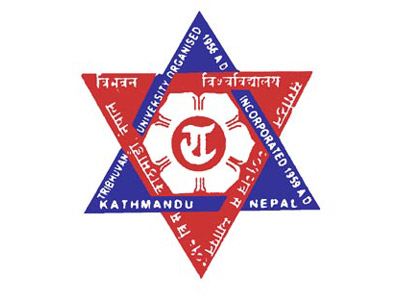 Tribhuvan UniversityInstitute Of EngineeringDepartment of Architecture and Urban PlanningM.Sc in Energy for Sustainable Social DevelopmentCentral CampusPulchowk, CampusNational Energy Planning Project for the Household Sector:A base case of 2011Submitted To:Prof. Amrit Man NakarmiSeptember, 2016